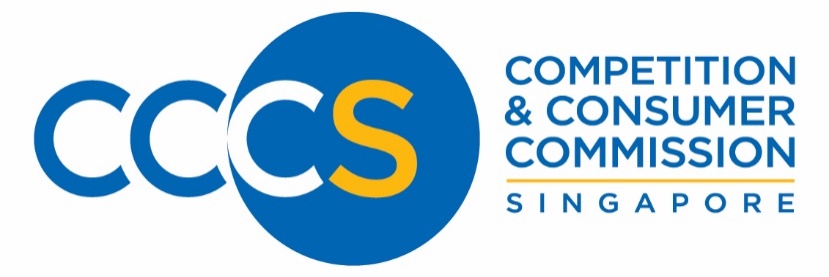 CCCS RESEARCH GRANT 2021“Sustainability, Competition and Consumer Protection in Singapore”Application Form* To be completed by the Competition & Consumer Commission of Singapore (CCCS)Principal ResearcherCo-Researcher(s) Note: For Joint entry onlyCLOSING DATE: 17 December 2021, 17:00 (Singapore Standard Time).This document contains three (3) separate sections.Please complete ALL sections following the instructions carefully. Incomplete submissions would be rejected.OVERVIEW DETAILS OF APPLICANTPlease provide the Curriculum Vitae of the applicant(s), indicating relevant work in the research area.The CV of the applicant(s) should include the following information:NameCurrent position and past employment history (Please provide full details, e.g., joint appointments, percentage of time spent in Singapore every year, if applicable)Academic qualifications (indicate institution’s name and year degree awarded)Relevant work in the research area (including impact factor of the journals where the works were published in; researcher’s H-index, if available)Key research publications/ achievementsEXECUTIVE SUMMARYIn no more than 500 words, please provide an executive summary of your research proposal. Please include a clear description of the motivation and objective(s) of the proposal, how it contributes to the existing literature, and where appropriate, the research approach and/or methodology.*Note that parts of the executive summary may be released to the media for the purpose of the announcement of the grant call results.Executive Summary							Use Arial Font, Size 10, single-spaced.DETAILS OF RESEARCHIn no more than 5,000 words, please provide a detailed description of the research proposal which should include information on the following:  A clear description of the motivation and objective(s) of your proposed research. Discussion on the relevance and significance of your proposed research to competition and/or consumer protection in the Singapore context and how the research contributes to the existing literature (incl. empirical or other analytical contribution). A clear description of your research approach and/or methodology of the proposed research, including a detailed outline of the steps necessary to reach the conclusion of the proposed research; andAn assessment of the time required for your proposed research, including estimated start and end dates for the proposed research as well as an estimated number of man-months of research assistance required.  Details of Research Proposal							Use Arial Font, Size 10, single-spaced.REFERENCESPlease list in chronological order the titles and complete references (if any) to your past research work/publications. DECLARATIONIn applying for the CCCS Research Grant 2021 (the “Grant”), I declare that:I have read and understood and agree to abide by the terms and conditions of the Grant.The information provided to CCCS is true and accurate to the best of my knowledge.The proposed research is for new work, and has not been published in any manner or presented on any platform prior to application for the Grant.I have not applied and/or received any other sources of funding for the proposed research.Proposal Title:Entry:Single/Joint entry (please indicate)Single/Joint entry (please indicate)Proposal Number*:Submission Date*:Proposal Title:Entry:Single/Joint entry (please indicate)Applicant’s Full Name (as in NRIC/Passport):(Please underline family name)Title:Mr/ Ms/ Mrs/ Others (please indicate)Applicant’s NRIC/ Passport No.:Date of Birth (DD/MM/YYYY):Applicant’s Occupation:Academic/ Others (please indicate)Applicant’s Organisation:Applicant’s Home/Office Address:Applicant’s Home/Office Telephone Number:Applicant’s Handphone Number: Applicant’s Email Address:Applicant’s Full Name (as in NRIC/Passport):(Please underline family name)Title:Mr/ Ms/ Mrs/ Others (please indicate)Applicant’s NRIC/ Passport No.:Date of Birth (DD/MM/YYYY):Applicant’s Occupation:Academic/ Others (please indicate)Applicant’s Organisation:Applicant’s Home/Office Address:Applicant’s Home/Office Telephone Number:Applicant’s Handphone Number: Applicant’s Email Address:SECTIONDESCRIPTIONI.OVERVIEWII.DETAILS OF PROPOSED RESEARCHIII.DECLARATION(A) Please provide a clear description of the motivation and objective(s) of your proposed research. (B) Please discuss the relevance and significance of your proposed research to competition and/or consumer protection in the Singapore context and how the research contributes to the existing literature (incl. empirical or other analytical contribution). (C) Please provide a clear description of your research approach and/or methodology of the proposed research, including a detailed outline of the steps necessary to reach the conclusion of the proposed research; and(D) Please provide assessment of the time required for your proposed research, including estimated start and end dates for the proposed research as well as an estimated number of man-months of research assistance required. Name:(Principal Researcher)Designation:Institution:Signature:Date:Name:(Co-Researcher) (for joint entry only)Designation:Institution:Signature:Date: